Ohio Public Works CommissionState Capital Improvements Program (SCIP) & Local Transportation Improvement Program (LTIP)District 3 Application FY 22 (Round 35)In addition to this application form and attachments, applicants must submit the Ohio Public Works Commission Application for Financial Assistance, following Instructions Modified for Applications to District 3. Please see the District 3 Applicant Manual for FY 22 (Round 35) for program policies and procedures.Projected Funds Available for FY 22 (Round 35)OPWC has provided preliminary allocations to District 3 for SCIP and LTIP for FY 22, which begins July 1, 2021. The projections for District 3 are shown below.Please know that as of late July 2020 there is not a capital budget bill in place to fund this round. We are hopeful that one will be enacted by next July 1st in order to release timely agreements. This is similar to the situation in past even-numbered rounds, as a biennial capital budget bill is normally passed in plenty of time to release agreements. However, a capital budget bill has not been approved in 2020, so agreements for Round 34 were delayed until an appropriation was approved in July. OPWC will continue to update the status of funding on its website and newsletters.No more than 20% of the district’s SCIP allocation (excluding the Revolving Loan Program) may be used for costs related to new or expanded infrastructure. This constraint does not apply to the LTIP allocation.Loan interest rates for FY 22 are 0% for all project types.LTIP Township Set-AsideOver each five-year funding period, District 3 must award at least 20 percent of one-third of the total LTIP allocation to townships. There are three years remaining in the current five-year cycle (FYs 20-24 / Rounds 33-37). Because the requirement has been satisfied, no township set-aside is anticipated for this round.APPLICANT EVALUATION CRITERIA – FY 22 (Round 35)Applicant Evaluation CriteriaInstructions: Read each criterion carefully and respond as directed. Many criteria will ask you to enter information in a table. Enter other information for each criterion under the RESPONSE prompts. Note that all responses under Applicant Evaluation Criteria are limited to one page per question.Each question (A1-A16) has a raw score between 0 and 5 points. The raw score for each criterion will be multiplied by its weight to determine its final score.Begin by completing the project component chart below. Attach a plan view or map to illustrate the scope of the project.A1) PHYSICAL CONDITION (Weight: SCIP= 8; LTIP= 6) – ORC 164.06(B)(1), 164.14(E)(9) Skip this question if your project is 100% new or expansion work.Condition is based on the amount of deterioration that is field verified or documented exclusive of capacity, serviceability, or health, safety and welfare issues. Condition is rated only on the existing facility being repaired or abandoned. If the existing facility is not being abandoned or repaired, but a new facility is being built, it shall be considered as an expansion project. Complete chart below for the infrastructure to be repaired or replaced and the applicable project type. Only project types not mentioned elsewhere may complete the “Other” chart. Include supportive documentation for every answer.Roads, Bridges and CulvertsWater SupplyWastewater Systems* Do not include violations due to improper operation of the facility.Stormwater CollectionSolid WasteOther (signals, curb ramps, etc.)For any project type, consider the information provided and select the condition rating that represents the average physical condition of all components of the infrastructure to be repaired or replaced.  Why did you select the physical condition checked above? Explain. Applicants are encouraged to provide photos depicting the current physical conditions. For road, bridge, and culvert projects, identify the methodology for rating the condition. Attach documentation of how the rating was determined (with the pavement condition rating form, ODOT Bridge Inspection Field Report, etc.). RESPONSE:A2) AGE (Weight: SCIP = 1; LTIP = 1) – ORC 164.06(B)(1)How many years have passed since the last major rehabilitation of the primary infrastructure involved in the project? Describe the scope of the major rehabilitation. If the infrastructure was never rehabilitated, provide the number of years since it was constructed. No documentation is necessary. However, OPWC’s Small Government Program does require proof of age.RESPONSE:Points are awarded based on the primary type of infrastructure/project and its associated life expectancy, according to the following table. A3) CRASHES (Weight: SCIP = 3; LTIP = 6) – ORC 164.14(E)(10)In order to receive points, applicant must provide the rationale used and demonstrate that the proposed project will reduce crashes. If this issue is not addressed, no points may be given regardless of the crash rate. Do NOT include police crash reports with the application.Why will the project result in a reduction in the number and/or severity of crashes? RESPONSE:If the rationale is sufficient, MORPC staff will analyze three years of crash data using information from the Ohio Department of Public Safety and the Ohio Department of Transportation. The following three variables will be used: Crash Frequency or Crash Density Crash RateEquivalent Property Damage Only (EPDO) IndexStaff will determine the score from 1 to 5 for each of the three variables from the chart below. The final point score for Applicant question 2 will be determined by the average point value of all three variables.  A4) PUBLIC SAFETY (Weight: SCIP = 1; LTIP = 2) – ORC 164.06(B)(4)Mark the unsafe conditions currently attributable to the infrastructure that will be ameliorated by the project.Describe each unsafe condition or situation caused by the existing infrastructure and how the project would address it. If there are applicable design or safety standards that the infrastructure currently fails to meet, provide the standard and its source, and describe how the project compares to the standard both currently and after the project is completed. Supportive evidence, such as letters from officials, public notices of service disruptions, photos, media articles, communications to or from residents, etc., is required for each unsafe condition. Where a range of points is specified for a condition, the score will be based on a combination of the severity, frequency and quality of supportive evidence.RESPONSE:A5) PUBLIC HEALTH PROBLEM (Weight: SCIP = 5; LTIP = 0) – ORC 164.06(B)(4)Check applicable conditions in the chart below.Describe each public health problem or unhealthy condition. Explain how the existing infrastructure contributed to it, and how the proposed project will correct or mitigate it. Supportive evidence, such as letters from officials, public heath notices, photos, media articles, enforcement actions, communications to or from residents, etc. is required for each condition. Contamination must be documented with evidence of the presence of contamination in excess of standards protective of public health. The score within the specified range will be based on a combination of the severity, frequency and quality of supportive evidence.RESPONSE:A6) ECONOMIC GROWTH AND DEVELOPMENT (Weight: SCIP = 3; LTIP = 5) – ORC 164.14(E)(3)This criterion relates to the potential of the project to facilitate the creation or retention of commercial (i.e., office, industrial, or manufacturing) jobs in District 3 (Franklin County). Retail or residential development does not receive credit. Depending on the type of documentation provided, applicants can receive points for either A6a or the sum of A6b and A6c, for a maximum of 5 total points. A6a) 	Letter from an Economic Development Entity Provide a copy of a signed letter from an economic development entity not affiliated with the applicant indicating that the project supports the potential creation or retention of commercial (i.e., office, industrial, or manufacturing) jobs in Franklin County.To receive credit for A6b and A6c, the applicant must provide satisfactory responses to the three items below:Is this infrastructure improvement necessary to secure a particular commercial (i.e., office, industrial, or manufacturing) development or redevelopment? If so, please explain the relationship between the project and the development. Stating that the improvement will promote development in the area is not sufficient.RESPONSE:Name of the commercial development.RESPONSE:Identify the type of industry proposed in this commercial development.RESPONSE:A6b) 	Contract or Letter from the Commercial Developer Provide a copy of a signed contract or letter of commitment from the commercial developer outlining the proposed plan.A6c) 	Creation of New Jobs or Retention of Existing Commercial Jobs How many permanent new jobs are being created in District 3? RESPONSE:How many permanent commercial jobs are being retained within District 3? Provide an explanation below or attach documentation that demonstrates that the jobs would have been lost to the district without the development. RESPONSE:Provide documentation of a development proposal stating number of permanent jobs that will be located there and the geographical area from which any existing jobs would be relocating. The applicant must provide a letter or agreement from the prospective commercial developer outlining the proposed plan or provide an existing land use plan that this improvement directly supports economic development intended to create commercial/office jobs.A Community Reinvestment Area (CRA) is ineligible unless the agreement clearly states the CRA focuses on commercial development, not retail or residential development.A7) CONGESTION (Weight: SCIP = 0; LTIP = 7) – ORC 164.14(E)(2))If the facility is currently or forecasted to be congested, complete the chart below with the current and design year (opening + 20 years) peak-hour level of service (LOS) for the no-build and build scenarios. Under Location of LOS Improvement, specify which portion of the traffic is experiencing the corresponding LOS improvement. For example, does the LOS apply to an entire intersection or to the northbound to westbound turning movement? Note that the level of service calculation (using the Highway Capacity Manual, Synchro or similar, including growth rate rationale and showing peak hour, timing, and movements) must be included in Supportive Documentation to receive credit.The scoring rubric below uses the year (current/opening or design) and location of traffic that results in the highest score. Improvements beyond LOS C do not receive credit. If the project is along road segment that improves multiple intersections, the project will receive a score based on the individual intersection that scores best in the chart.If current ADT is not from MORPC or ODOT, a traffic count report is required. Please explain how design year ADT was developed, including the growth rate rationale. If these are insufficient, only the Opening Year LOS will be used to determine the score.RESPONSE:A8) PUBLIC INVOLVEMENT (Weight: SCIP = 4; LTIP = 4)Complete the chart below to identify how the applicant has identified the project as a need. Supportive Documentation is required.* Follow public health orders and guidelines when conducting meetings. Public meetings may be held remotely via telecommunications. Consider using the procedures and methods the local subdivision has used for virtual public meetings to ensure publicity, documentation and the ability for the public to participate. Resources made available by the state of Ohio may be helpful.Virtual Meeting Guidance for Local GovernmentsVirtual Meeting SolutionsA9) RECOGNIZED NEED (Weight: SCIP = 3; LTIP = 3) – ORC 164.06(B)(9), 164.14(E)(5)Complete the chart above to identify how the project was identified as a need. Include an excerpt of the applicable document as proof for each row except priority. If the origin of the excerpt is unclear, also include the cover, introduction or executive summary.Is the project the applicant’s highest priority among the applications (or the only application) submitted this round?RESPONSE:A10) SERVICE TO THE DISTRICT (Weight: SCIP = 6; LTIP = 6)Complete the chart below for the applicable project type. Provide the documentation requested in the table to support the number of people or size of area served. A11) AREA WITH SPECIAL CONDITIONS OR IMPORTANT COMMUNITY FACILITIES (Weight: SCIP= 4; LTIP = 4)List community facilities directly served by the project. Community facilities are those that provide public/institutional services, such as hospitals, schools, police/fire stations, community centers, parks, libraries, etc. The facility or combination of facilities must serve a significant number of people daily to count as one item. Provide documentation of daily users. Commercial facilities shall not be considered important community facilities for purposes of this question.Complete the table below for other community resources or special conditions directly served by the project.Provide descriptive information to identify the specific resources claimed in the chart above, such as name, address, etc. Do not repeat information from the Community Facilities table above.RESPONSE:Scoring:2 points for one item4 points for two items5 points for three or more itemsA12) OTHER INFORMATION (Weight: SCIP = 2; LTIP = 2)What other information should the District 3 Committee know that would warrant additional points? Highlight qualities and characteristics that would not be evident elsewhere in the application.Examples:Unusual/unique and relevant materialInnovative green construction techniques (LEED certification, etc.) Project characteristics considered under other criteria, which either do not meet the standards to receive points or greatly exceed the guidelines for maximum pointsRESPONSE:A13) ABILITY & EFFORT TO FINANCE THE PROJECT (Weight: SCIP= 2; LTIP = 2) – ORC 164.06(B)(6), 164.14(E)(6)Is the unfunded project cost more than 50% of the subdivision’s total general fund plus any other funds that can be used for this type of infrastructure? The unfunded project cost is the total project cost less any Other Match sources in Criterion S2 (federal, state, private, etc.). To receive credit, the applicant is required to submit a copy of the subdivision’s Annual Tax Budget for the year commencing January 1, 2021. ORC 5705.28 asks subdivisions to submit these budgets to the Franklin County Auditor's office in July 2020. The applicant must highlight or mark the portions of the budget eligible to fund this project.For an application in which more than one subdivision is contributing to the Applicant Match, submit the Annual Tax Budget for the subdivision making the largest contribution to the project. A14) SPECIAL TAX OR FEE (Weight: SCIP= 3; LTIP = 3) – ORC 164.14(E)(6)Complete the chart below to show any taxes, fees, or funding mechanisms devoted to local public infrastructure eligible for SCIP or LTIP. The revenue source does not have to be directly related to the project in the application. Documentation (e.g. legislation) is required for any specific tax or fee, with the exception of the optional motor vehicle license fee.The purpose of this question is to determine the level of effort the applicant has made to fund its infrastructure by enacting a special tax or fee to improve its infrastructure. Scoring:3 points for one item5 points for two or more itemsA15) PEDESTRIAN, BICYCLE & TRANSIT ACCOMMODATION (Weight: SCIP = 2; LTIP = 2)When designing accommodations for all users of the transportation system, it is important to ensure safety, ease of use, and ease of transfer between modes. Information about Complete Streets and a toolkit that contains information on different roadway scenarios that accommodate all user is available at: http://www.morpc.org/tool-resource/complete-streets/. Applicants are encouraged to contact MORPC for assistance in designing their project.Does the proposed project provide pedestrian, bicycle and transit accommodations as appropriate based on the type of roadway and current/future land use in the project area?RESPONSE:A16) JOINT FINANCIAL PARTNERSHIPS (Weight: SCIP = 1; LTIP = 1) – ORC 164.14(E)(7)Is this a joint financial partnership where another agency provides at least 10% of the required local match or 1% of the total project cost (whichever is higher) as part of the local share? Funds provided by federal or state agencies are not included.A letter documenting financial commitment between the agencies must be included in Supportive Documentation. Eligible participating local entities are all political and taxing jurisdictions in Franklin County including schools, libraries, SWACO, etc.The score will be determined by the criteria below. All partnerships must meet minimum criteria above to be considered for scoring.STAFF EVALUATION CRITERIA – FY 22 (Round 35)Staff Evaluation CriteriaInstructions: Read each criterion carefully and respond, if necessary, as directed. Most Staff Evaluation Criteria are scored using information entered into the Ohio Public Works Commission Application for Financial Assistance and the Applicant Evaluation Criteria. The RESPONSE prompts indicate places where the applicant is expected to provide information. The other criteria are provided here to inform the applicant of the scoring methodology. Staff will review the information contained in the Round 35 application to score each of the questions outlined below.  Each question (S1- S12) is worth between 0-5 points (raw score). Final score for each question is determined by multiplying the raw score times the weight for each question.The Overmatch is the portion of the match that exceeds the Required Minimum Match. Applications that provide an Overmatch earn points for S1 or S2, depending on the source of the match.Funds from other sources are weighted more heavily than those from the applicant because: the applicant is leveraging OPWC funds, thereby using all available resources; because it demonstrates that another agency has seen enough merit in the applicant’s project to commit funding to it; and the OPWC assistance may prevent the loss of the other funds to the district, if the applicant could not otherwise find enough funding to proceed with the project.APPLICANT MATCH – (Weight: SCIP =2; LTIP = 2) – ORC 164.06(B)(6)S1)	Is the applicant or other responsible local public agency putting more than the required minimum into the project?  The Applicant Match is the total local revenues committed to the project by the applicant and any other local agencies that have the responsibility to maintain a portion of the project. It includes:Any funds from another local entity, if it has any maintenance responsibility for the project. Tax increment fund (TIF) revenues.Permissive license fee revenues, county motor vehicle license tax revenues, or any other funds held by the Franklin County Engineer that are earmarked for a specific local agency.Any funds under control of the applicant or other local agencies that have any responsibility to maintain a portion of the project.The portion of funds from a Special Improvement District (SID) that were paid by the applicant.RESPONSE: Enter the Applicant Match information.The Applicant Match does not include federal, state, or private sources or any other sources included in Other Match (Criterion S2).SCIPThe Required Minimum Match for SCIP assistance is 10 percent of the repair/replacement portion of the project cost and 50 percent of the new/expansion portion of the project cost.For SCIP scoring, the SCIP Applicant Match is the sum of the Applicant Match and the SCIP loan requested on the application.The Applicant Overmatch is the percentage of SCIP Applicant Match minus the percentage Required Minimum Match.(Applicant does not need to fill in this table. Staff will perform calculations.)If the SCIP Applicant Match is less than the Required Minimum Match, there is unmet minimum match, which must be met with Other Match (S2). The Applicant Overmatch becomes the Unmet Minimum Match in S2.LTIPThere is no Required Minimum Match for LTIP grants. Therefore, the Applicant Overmatch is equal to the Applicant Match.Points for SCIP and LTIP are awarded on the size of the Applicant Overmatch.	Documentation Required 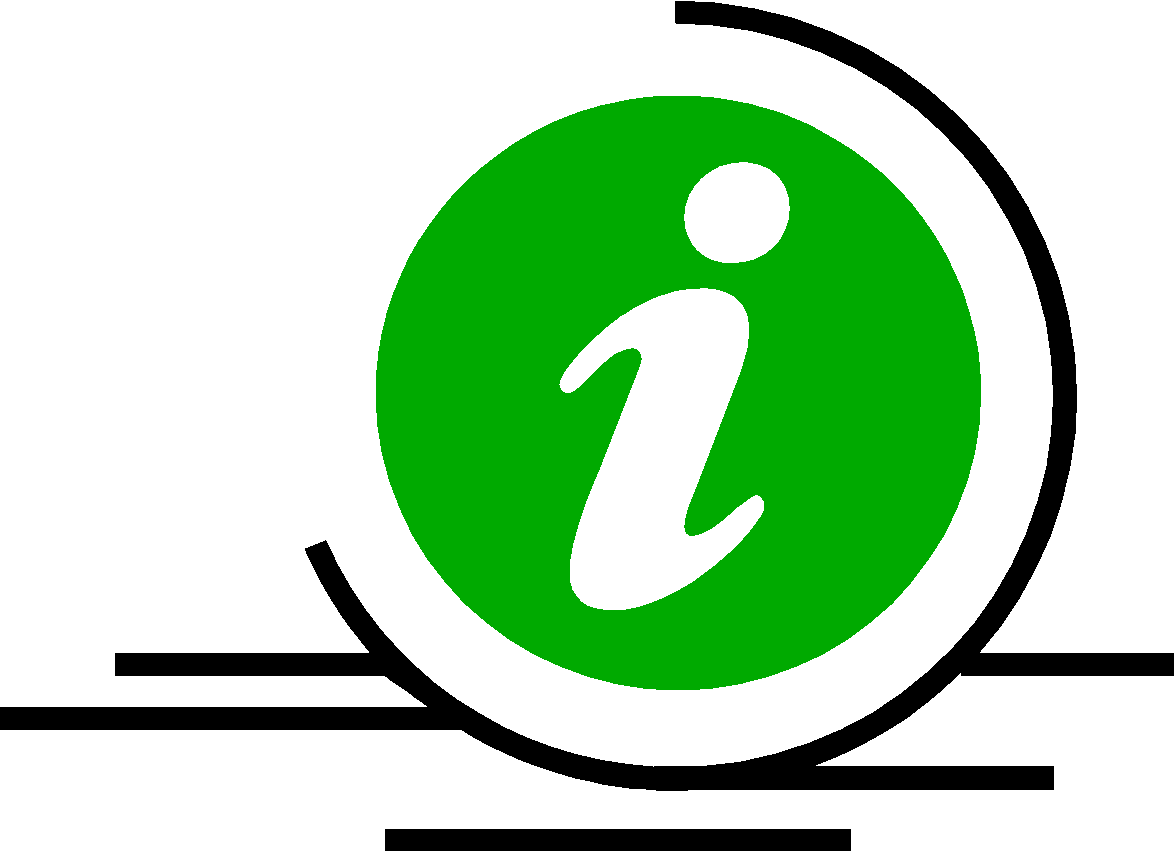 If any agencies, other than the applicant, that have any responsibility to maintain a portion of the project are contributing to the Applicant Match, the applicant must provide a letter of commitment or intent from the entity providing the funds.OTHER MATCH – (Weight: SCIP = 4; LTIP = 8) – ORC 164.06(B)(7), 164.14(E)(4)S2)	What other funds (federal, state, private) will be utilized in the project's undertaking? Other Match contributions come from sources that are not under the control of the applicant and not from agencies with maintenance responsibility for a portion of the project. Applications that attract Other Match and that provide an Overmatch earn points. The Required Minimum Match is first counted against the Applicant Match (S1). Sources of Other Match may include:State, federal, or other public sources.Private contributions, such as from a developer. County Engineer contributions, if the county has no maintenance responsibility for any portion of the project.  Portion of Special Improvement District (SID) that were not paid by the applicant.RESPONSE: Enter the Other Match information below. The Other Match does not include fund from the applicant or any other sources included in Applicant Match (Criterion S1).SCIPThere is a Required Minimum Match for SCIP Assistance, which was determined for S1. To determine the Other Overmatch, the Other Match must be reduced by any Unmet Minimum Match, also determined in S1.(Applicant does not need to fill in this table. Staff will perform calculations.)LTIPThere is no Required Minimum Match for LTIP grants. Therefore, the Other Overmatch is equal to the Other Match.Points for SCIP and LTIP are awarded on the size of the Other Overmatch.	Documentation Required The applicant must provide a letter of commitment or intent from any entities contributing to the Other Match.SCIP LOAN REQUEST – (Weight: SCIP= 8; LTIP =0)S3)	What portion of the total SCIP assistance requested is in the form of a loan or loan assistance?The following points will be awarded as long as the SCIP loan requested is no less than $50,000 OR the applicant requests 100% of their assistance in the form of a loan or loan assistance, whichever is less:APPLICANT’S ECONOMIC CONDITION  – (Weight: SCIP= 5; LTIP = 0) – ORC 164.06(B)(8)S4)	What is the subdivision’s per capita income? (See staff look up table.)Agencies with fewer resources available to them earn more points than agencies with more resources. In practice, the community’s per capita income is used as a surrogate for its financial health. Per capita income is taken from census data and cannot be directly affected by the applicant.  USEFUL LIFE  – (Weight: SCIP = 0; LTIP = 1) S5)	What is the project’s composite useful life? Use the Design Service Capacity & Useful Life Worksheet to determine the weighted useful life of the project. Staff will use the following table to score the useful life.If the useful life of any component exceeds the typical useful life outlined in the worksheet instructions, please explain in the response below, and provide any Supportive Documentation if necessary.RESPONSE:OLDER LAND-LOCKED SUBURBS (Weight: SCIP= 1; LTIP = 1)S6)	Is this project within an older land locked suburb and only repairing or replacing aging infrastructure? To receive credit, the following conditions must be met:The project is within the corporate boundary of an “older land locked suburb,” that is, a municipal corporation with a boundary that has been primarily fixed for at least 30 years and for which no substantial opportunity exists for further expansion. These municipalities are listed below:The costs of the proposed project are 100% for the repair or replacement of infrastructure as certified on the Design Service Capacity & Useful Life Certification.LAST ROUND FUNDED – (Weight: SCIP = 1; LTIP = 1)S7)	In what round did the applicant last receive any form of OPWC funding: SCIP; LTIP; or the Small Government Commission? Staff will use OPWC records to determine the last round in which the applicant received OPWC assistance and determine the number of years that have since elapsed.PERCENT NEW/EXPANSION  – (Weight: SCIP= 2; LTIP =0) – ORC 164.06(B)(1)S8)	What percent of this project is new or expansion?  Staff will use the Design Service Capacity & Useful Life Worksheet to determine the percentage of the project that is for new infrastructure or expansion of existing infrastructure.  PERCENT ROAD, BRIDGE, OR STORM DRAINAGE  – (Weight: SCIP= 2; LTIP = 0) – ORC 164.06(B)(3)S9)	What percent of this project is for road, bridge, or storm drainage infrastructure? Staff will use the Design Service Capacity & Useful Life Worksheet to determine the percentage and calculate the score.  (Applicant does not need to fill in this table. Staff will perform calculations.)The District 3 Committee emphasizes the use of SCIP funds for projects that do not have a direct relationship with a user fee collection. In the SCIP program, projects with higher proportions of road, bridge, or storm drainage components earn more points. CONSTRUCTION START – (Weight: SCIP=1; LTIP=1)S10)	Is the project construction start date on or before March 31, 2022, and does the applicant have fewer than two delinquent projects from earlier rounds? It is important that projects start construction within the program year. To encourage projects to meet this requirement, projects scheduled to begin construction by March 31 of the program year are eligible to receive points. The applicant provides the Construction Begin Date in Item 3.3 of the OPWC application form.Local agencies are also encouraged to complete construction and close out projects with OPWC without undue delay, because any unused project funds will become available for current applications. Projects that do not begin construction and close out in a timely fashion are considered delinquent. A project is delinquent when any of the following conditions are met:Projects awarded assistance in Round 33 or earlier that have not started construction by June 1, 2020. Staff will contact applicants to obtain the construction status of their projects by June 30. Projects awarded assistance in Round 30 or earlier that have not been closed out with OPWC by June 30, 2020. “Closed out” means final disbursement has been requested and the appropriate paperwork has been submitted to OPWC to close this project.If the project construction start date is on or before March 31, 2022, then points will be awarded as follows:Applicants with delinquent projects based on information on record with OPWC will be notified by July 31, 2020.TOWNSHIP  – (Weight: SCIP = 0; LTIP = 2) – ORC 164.14(E)(8)S11)	Is the applicant a township?Because the District Committee has difficulty in reaching its statutory goal for providing a certain portion of the LTIP funding to townships, bonus points are awarded to township applicants under the LTIP program.  PORTION OF OPWC FUNDS REQUESTED –  (Weight: SCIP = 2; LTIP = 1) – ORC 164.06(B)(5)S12)	What is the total amount of OPWC assistance requested?Staff Look-Up TableProgramForm of AssistanceProjected AmountSCIPGrants (maximum amount)$14,330,700SCIPLoans/Debt Support (minimum amount) $1,592,300SCIPRevolving Loan Program$4,032,000LTIPGrants$6,849,000Total$26,804,000ComponentExisting?(Y/N)QuantityProposed to Add/Change? (Y/N)QuantityADA curb rampsBike lanesBus stop/shelterCurb and gutterMulti-use pathRoadRoundaboutSanitary sewerSidewalksStreet lightingStorm sewerTraffic signalTurn lane(s)WaterlinesOther (specify)Location (Road Segment, Bridge Location, etc.)Rating (e.g. PCR, Bridge Rating)Average number of breaks per 1000 miles of pipePercent of water unaccounted for (out of total produced)Number of EPA violations in the past year Peak demand compared to design capacity (percent)Tuberculation in water lines (Yes/No)Facility influent flows and/or organic loads compared to design levels (percent)Number of violations that exceed 20% of the NPDES permit limits in the past year * Have formal enforcement proceedings started? (Yes/No)Average number of breaks per 1000 miles of pipe*Instances of flooding (select one):	After heavy storms, in limited areas	After heavy storms, fairly widespread	Often, in limited areas	Often, fairly widespread* Documentation includes testimony from utility, emergency and public services and/or property owners. Provide pictures if possible.* Documentation includes testimony from utility, emergency and public services and/or property owners. Provide pictures if possible.Start year of operationsPercent of approved floor space filledEstimated remaining life (years and months)List any best available technology (BAT) features in use:List any best available technology (BAT) features in use:Construction yearEstimated remaining years of useful lifeYear & type of most recent rehabilitation or maintenanceDoes the facility meet current standards?Select ConditionCondition RatingDescriptionPointsGoodRequires routine maintenance and periodic repairs to maintain integrity.1FairRequires minor rehabilitation to maintain integrity.2PoorRequires partial reconstruction or extensive rehabilitation to maintain integrity.3CriticalRequires major reconstruction to maintain integrity.4FailedPermanently closed or out of service. Beyond any corrective action.5Infrastructure TypeTypical Useful Life (years)5 points4 points3 points2 points1 pointInfrastructure TypeTypical Useful Life (years)Years Since Last Major Rehabilitation is at Least:Years Since Last Major Rehabilitation is at Least:Years Since Last Major Rehabilitation is at Least:Years Since Last Major Rehabilitation is at Least:Years Since Last Major Rehabilitation is at Least:Bridges757560453015Traffic signals121210752Full-depth road construction25252015105Less than full-depth replacement151512963Pump, lift station, equipment151512963Sanitary sewers40403224168Storm sewer40403224168Water lines40403224168CRASH ANALYSIS VARIABLES CRASH ANALYSIS VARIABLES Variable 1aCrash frequency is the total number of crashes occurring at each intersection. Crash frequency = N                              N = Total number of crashesVariable 1bCrash density is the frequency of crashes  per mile for segmentsCrash density = N/L                    N = Total number of crashes           L=Length Variable 2Crash rate (per million vehicles) takes into account the total number of crashes compared to the average traffic volume entering the intersection and number of crashes per million vehicles miles traveled for segments.Crash Rate =  _________N_______________                        ADT * 365 days* 3 years  *  10-6ADT =   Average daily traffic entering the intersection or segmentN =        Total number of crashes at the particular locationVariable 3Equivalent Property Damage Only (EPDO) Index gives an indication of the crash severity for the project.    Each crash is weighted based on the crash severity and the equivalent property damage only crash cost obtained through ODOT.EPDO Index = 39.2*(K+A) + 6.55*B + 4.44*C + 1*0                                           NK = Total number of fatal crashesA = Total number of Disabling Injury crashesB = Total number of Evident Injury crashesC = Total  number of Possible Injury crashesO = Total number of Property Damage Only crashesN = Total number of crashesCrash FrequencyCrash DensityCrash RateSeverity IndexPoints6 – 1510 – 310.5 – 1.491.0 – 1.99116 – 2531 – 491.5 – 2.492.0 –2.99226 – 3550 – 692.5 – 3.493.0 – 3.99336 – 4570– 893.5 – 4.494.0 – 4.994>= 46>= 90>= 4.5>= 55Check If ApplicableCurrent ConditionPoints (Cumulative, up to 5)Geometric issues (sharp curve, severe drop-off, poor sight distance, etc.)1 to 2Delayed emergency response 1Insufficient lighting1Frequent flooding or standing water in open areas1Loss of water service (more than 24 hours)2Insufficient fire hydrant flow 1Extended closure resulting in rerouted traffic3Extended closure of bridge or emergency route5Other unsafe conditions1 to 2Check If ApplicableCurrent ConditionPoints (Cumulative, up to 5)Infestation of mosquitoes, insects or rodents1 to 2Basement flooding (stormwater)1 to 3Basement flooding (sanitary)2 to 4Health department or EPA orders to fix2 to 4Biofilm in water lines OR contamination of drinking water1 to 4Contamination of environment2 to 4Other public health problem1 to 5Check If DocumentedDocumentationPointsA6a) Letter from an economic development entity1ORORORA6b) Contract or letter from a commercial developer3A6c) Less than 25 jobs created or retained1A6c) At least 25 jobs created or retained2Location of LOS ImprovementPeak Hour LOS Improvement for (check applicable) Peak Hour LOS Improvement for (check applicable) Opening Year LOSOpening Year LOSDesign Year LOSDesign Year LOSLocation of LOS ImprovementAll Traffic Portion of Traffic No-Build ScenarioBuild ScenarioNo-Build ScenarioBuild ScenarioLOS Improvement Applicable to:LOS Improvement Applicable to:LOS Improvement Applicable to:PointsAllPortionPoints-11-22331-4≥2-5Check If DocumentedPublic ParticipationRequired Documentation and ExamplesPoints (Cumulative, up to 5)Oral commentsSummary of comments received (e.g. staff summary of public complaints, log of phone calls, etc.)1Written commentsCopy of the comments as received (e.g. letter to the editor, email, comments collected at a public meeting, newspaper articles, 311 records, etc.)2*Public meeting for the project held within the past two yearsSign-in sheet, advance notice of meeting (e.g. flyer, newspaper, neighborhood newsletter, electronic postings, etc.) A social media posting, without any other documentation, is not sufficient evidence of a meeting. A regularly occurring council or board meeting is acceptable only if the public receives prior notice of project-specific discussion beyond a typical meeting.4Public meeting in combination with written commentsSee above5Check If DocumentedRequired Documentation and ExamplesPoints (Cumulative, up to 5)Identified as first priority below1Plans:Preliminary engineering study completeComprehensive or community planSpecial studyTask force findings Other planning document2Programs:Capital Improvement Program (CIP)Annual budgetVoluntary submission of a Capital Improvement Report (CIR)Other systematic infrastructure inventory1Progress/Readiness:Signed engineering design contract specific to the projectAuthorized task order within a general contractA statement that design is in-house (or, for townships and villages, will be completed by the Franklin County Engineer's Office)2YesNoFacility TypeMeasure & DocumentationPeople/Area ServedScoring GuidelinesScoring GuidelinesRoad
BridgeAverage Daily Traffic (ADT)Include a traffic count report if the ADT is not from MORPC or ODOT.Staff reviews current ADTs to establish five groups relative to applications for this roundStaff reviews current ADTs to establish five groups relative to applications for this roundWaterlines
Sanitary Sewer
Solid WasteNumber of residents and employees
OR
Number of residences and businessesProvide a map of the service area.<175 people1 pointWaterlines
Sanitary Sewer
Solid WasteNumber of residents and employees
OR
Number of residences and businessesProvide a map of the service area.175-2312Waterlines
Sanitary Sewer
Solid WasteNumber of residents and employees
OR
Number of residences and businessesProvide a map of the service area.231-5193Waterlines
Sanitary Sewer
Solid WasteNumber of residents and employees
OR
Number of residences and businessesProvide a map of the service area.520-10004Waterlines
Sanitary Sewer
Solid WasteNumber of residents and employees
OR
Number of residences and businessesProvide a map of the service area.>10005ADA Curb RampsNumber of pedestrians served dailyProvide documentation if available.Staff compares current and past numbersStaff compares current and past numbersStorm SewerTributary drainage area (in acres)Provide a map of the service area.<41 acres1 pointStorm SewerTributary drainage area (in acres)Provide a map of the service area.41-1602Storm SewerTributary drainage area (in acres)Provide a map of the service area.161-4803Storm SewerTributary drainage area (in acres)Provide a map of the service area.481-8004Storm SewerTributary drainage area (in acres)Provide a map of the service area.>8005Name of Community FacilityAddress/LocationNumber of Daily UsersCheck If ApplicableCommunity Resources or Special ConditionsCheck If Documentation ProvidedCommunity facilities (from table above)Regionally significant facilityPublic housing site or Federal CDBG-designated low-income areaAccess for persons with disabilities (new sidewalks and ADA curb ramps)COTA route or bus stop within project limitsHistoric district - must be federal or state approvedTie-in with other improvements, such as neighborhood revitalization, or earlier phasesCheck If DocumentedPercentage of Subdivision’s Total Funds for the Infrastructure TypePointsUnfunded project cost represents less than 50% of subdivision's total annual funding that can be used for this project.0Unfunded project cost represents 50% to 100% of subdivision's total annual funding that can be used for this project.3Unfunded project cost represents more than 100% of subdivision's total annual funding that can be used for this project.5Check If DocumentedSpecial Tax or FeeOptional motor vehicle license fee Storm water management fee Tax Increment Financing (TIF) Revenue Other (specify):Proposed AccommodationsPointsIncludes appropriate pedestrian, bicycle and/or transit accommodations in the project or already exist throughout the project area5Does not provide appropriate pedestrian, bicycle or transit accommodations0Check If DocumentedParticipating Local EntityMatch ProvidedType of PartnershipPoints1 entity is partnering with applicant, providing less than 20% of the total project cost31 entity is partnering with applicant, providing more than 20% of the total project cost52 or more entities are partnering with applicant5Local Subdivision with Maintenance ResponsibilityCash ContributionIn-Kind or Force Account ContributionApplicantOther:Other:Other:TotalSCIP Applicant Match:%(Local Public Agency Funds + SCIP Loan Request)Required Minimum Match:%(10% for repair/replace & 50% for new/expansion)Applicant Overmatch (if > 0)ORUnmet Minimum Match (if < 0)%(SCIP Applicant Match - Required Minimum Match)Applicant Overmatch (%)Applicant Overmatch (%)Applicant Overmatch (%)Greater thanandLess than or equal toearnsPoints—≤5%0>   5%≤15%1> 15%≤25%2> 25%≤35%3> 35%≤45%4> 45%—5Other Match ContributorRevenue ContributionValue of In-Kind ContributionTotalOther Match:%Unmet Minimum Match (if any):%From S1, must be < 0.Other Overmatch:%(Other Match + Unmet Minimum Match)Other Overmatch (%)Other Overmatch (%)Other Overmatch (%)Greater thanandLess than or equal toearnsPoints—≤5%0>   5%≤15%1> 15%≤25%2> 25%≤35%3> 35%≤45%4> 45%—5Loan Portion of RequestLoan Portion of RequestLoan Portion of RequestGreater thanandLess than or equal toearnsPoints—≤10%0> 10%≤25%1> 25%≤75%3> 75%≤100%5Useful Life (Years)Useful Life (Years)Useful Life (Years)Greater thanandLess than or equal toearnsPoints7≤10110≤20220≤30330≤40440—5PointsYes5No0BexleyRiverleaBriceValleyviewGrandview HeightsWhitehallMarble CliffWorthingtonMinerva ParkUpper ArlingtonYears Since Last OPWC AwardPoints0 to 203 to 415 to 637 or more5Expansion (%)Expansion (%)Expansion (%)Greater thanandLess than or equal toearnsPoints—≤0%5>   0%≤25%4> 25%≤50%3> 50%≤75%2> 75%≤90%1> 90%—0% × 5 =pointsNumber of Delinquent ProjectsPoints05132 or more0PointsYes5No0Total SCIP Assistance RequestedTotal SCIP Assistance RequestedTotal SCIP Assistance RequestedGreater thanandLess than or equal toearnsPoints—≤$1,000,0005> $1,000,000≤$2,000,0003> $2,000,000≤$5,000,0001> $5,000,000≤—0LTIP Grant RequestedLTIP Grant RequestedLTIP Grant RequestedGreater thanandLess than or equal toEarnsPoints—≤$1,000,0005> $1,000,000≤$3,500,0003> $3,500,000≤—0AGENCYTYPESMALL (1)ECOCOND (2)MVLICFE (3)TOWNSHIPBexleyCity250Canal WinchesterCity350ColumbusCity450DublinCity200GahannaCity250Grandview HeightsCity200Grove CityCity350GroveportCity350HilliardCity350New AlbanyCity150ReynoldsburgCity350Upper ArlingtonCity250WestervilleCity350WhitehallCity450WorthingtonCity250BlendonTownship355BrownTownshipY205ClintonTownshipY455FranklinTownship455HamiltonTownshipY455JacksonTownshipY355JeffersonTownship255MadisonTownship455MifflinTownshipY305NorwichTownshipY305PerryTownshipY255PlainTownshipY155PleasantTownship305PrairieTownship455SharonTownshipY255TruroTownshipY455WashingtonTownshipY305BriceVillageY400HarrisburgVillageY300LockbourneVillageY500Marble CliffVillageY150Minerva ParkVillageY300ObetzVillageY400RiverleaVillageY250UrbancrestVillageY550ValleyviewVillageY400Franklin CountyCounty350Jefferson W/SDistrict200(1) SMALL - Any community with a 2010 population of 5,000 or less(1) SMALL - Any community with a 2010 population of 5,000 or less(1) SMALL - Any community with a 2010 population of 5,000 or less(1) SMALL - Any community with a 2010 population of 5,000 or less(1) SMALL - Any community with a 2010 population of 5,000 or less(1) SMALL - Any community with a 2010 population of 5,000 or less(1) SMALL - Any community with a 2010 population of 5,000 or less(2) ECOCOND- based on 2010 per capita income(2) ECOCOND- based on 2010 per capita income(2) ECOCOND- based on 2010 per capita income(2) ECOCOND- based on 2010 per capita income(2) ECOCOND- based on 2010 per capita income(2) ECOCOND- based on 2010 per capita income(2) ECOCOND- based on 2010 per capita income(3) MVLICFE - communities that have enacted the local motor license fee per Chapter 4504 of the Ohio Revised Code. Source: Leora Knight at Ohio Department of Public Safety – 614-752-7685 or LKnight@dps.ohio.gov (3) MVLICFE - communities that have enacted the local motor license fee per Chapter 4504 of the Ohio Revised Code. Source: Leora Knight at Ohio Department of Public Safety – 614-752-7685 or LKnight@dps.ohio.gov (3) MVLICFE - communities that have enacted the local motor license fee per Chapter 4504 of the Ohio Revised Code. Source: Leora Knight at Ohio Department of Public Safety – 614-752-7685 or LKnight@dps.ohio.gov (3) MVLICFE - communities that have enacted the local motor license fee per Chapter 4504 of the Ohio Revised Code. Source: Leora Knight at Ohio Department of Public Safety – 614-752-7685 or LKnight@dps.ohio.gov (3) MVLICFE - communities that have enacted the local motor license fee per Chapter 4504 of the Ohio Revised Code. Source: Leora Knight at Ohio Department of Public Safety – 614-752-7685 or LKnight@dps.ohio.gov (3) MVLICFE - communities that have enacted the local motor license fee per Chapter 4504 of the Ohio Revised Code. Source: Leora Knight at Ohio Department of Public Safety – 614-752-7685 or LKnight@dps.ohio.gov (3) MVLICFE - communities that have enacted the local motor license fee per Chapter 4504 of the Ohio Revised Code. Source: Leora Knight at Ohio Department of Public Safety – 614-752-7685 or LKnight@dps.ohio.gov 